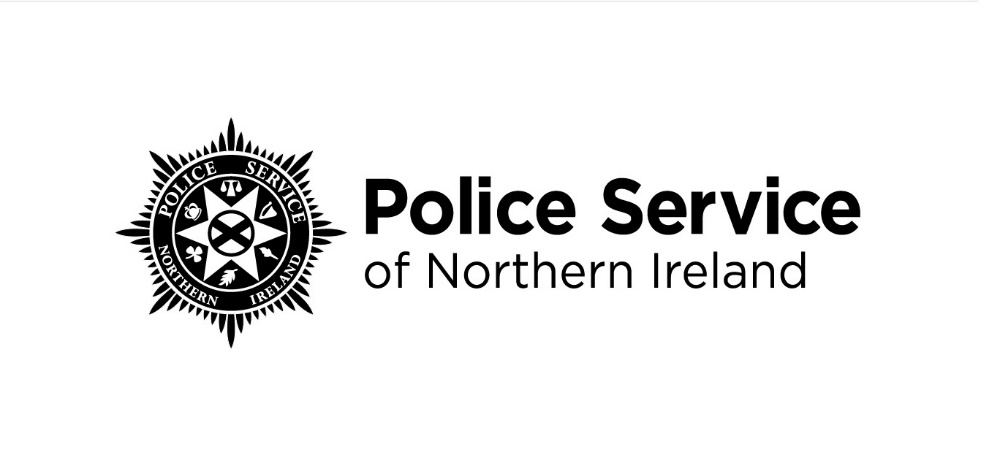 NOTIFICATION OF  CYCLE RACE  TIME TRIAL -CYCLE RACING ON ROADS REGULATIONS (NI) 1986NOTIFICATION OF  CYCLE RACE  TIME TRIAL -CYCLE RACING ON ROADS REGULATIONS (NI) 1986NOTIFICATION OF  CYCLE RACE  TIME TRIAL -CYCLE RACING ON ROADS REGULATIONS (NI) 1986NOTIFICATION OF  CYCLE RACE  TIME TRIAL -CYCLE RACING ON ROADS REGULATIONS (NI) 1986NOTIFICATION OF  CYCLE RACE  TIME TRIAL -CYCLE RACING ON ROADS REGULATIONS (NI) 1986NOTIFICATION OF  CYCLE RACE  TIME TRIAL -CYCLE RACING ON ROADS REGULATIONS (NI) 1986NOTIFICATION OF  CYCLE RACE  TIME TRIAL -CYCLE RACING ON ROADS REGULATIONS (NI) 1986NOTIFICATION OF  CYCLE RACE  TIME TRIAL -CYCLE RACING ON ROADS REGULATIONS (NI) 1986NOTIFICATION OF  CYCLE RACE  TIME TRIAL -CYCLE RACING ON ROADS REGULATIONS (NI) 1986NOTIFICATION OF  CYCLE RACE  TIME TRIAL -CYCLE RACING ON ROADS REGULATIONS (NI) 1986NOTIFICATION OF  CYCLE RACE  TIME TRIAL -CYCLE RACING ON ROADS REGULATIONS (NI) 1986NOTIFICATION OF  CYCLE RACE  TIME TRIAL -CYCLE RACING ON ROADS REGULATIONS (NI) 1986NOTIFICATION OF  CYCLE RACE  TIME TRIAL -CYCLE RACING ON ROADS REGULATIONS (NI) 1986NOTIFICATION OF  CYCLE RACE  TIME TRIAL -CYCLE RACING ON ROADS REGULATIONS (NI) 1986NOTIFICATION OF  CYCLE RACE  TIME TRIAL -CYCLE RACING ON ROADS REGULATIONS (NI) 1986NOTIFICATION OF  CYCLE RACE  TIME TRIAL -CYCLE RACING ON ROADS REGULATIONS (NI) 1986NOTIFICATION OF  CYCLE RACE  TIME TRIAL -CYCLE RACING ON ROADS REGULATIONS (NI) 1986NOTIFICATION OF  CYCLE RACE  TIME TRIAL -CYCLE RACING ON ROADS REGULATIONS (NI) 1986NOTIFICATION OF  CYCLE RACE  TIME TRIAL -CYCLE RACING ON ROADS REGULATIONS (NI) 1986NOTIFICATION OF  CYCLE RACE  TIME TRIAL -CYCLE RACING ON ROADS REGULATIONS (NI) 1986District CommanderDistrict CommanderDistrict CommanderDistrict CommanderDistrict CommanderDistrict CommanderDistrict CommanderDistrict Commander(of station nearest to the start of the race)(of station nearest to the start of the race)(of station nearest to the start of the race)(of station nearest to the start of the race)(of station nearest to the start of the race)(of station nearest to the start of the race)(of station nearest to the start of the race)(of station nearest to the start of the race)1.Name of proposed  Road Race  Time TrialName of proposed  Road Race  Time TrialName of proposed  Road Race  Time TrialName of proposed  Road Race  Time TrialName of proposed  Road Race  Time TrialName of proposed  Road Race  Time TrialName of proposed  Road Race  Time TrialName of proposed  Road Race  Time TrialName of proposed  Road Race  Time TrialName of proposed  Road Race  Time TrialName of proposed  Road Race  Time TrialGrade of RaceGrade of RaceGrade of RaceGrade of Race‘A’‘A’‘A’‘B’‘B’‘B’‘C’‘C’‘C’2.Date(s) of eventDate(s) of eventTime of startTime of start3.Estimated time of finishEstimated time of finishEstimated time of finishEstimated time of finish4.Name and address of organisation/promoterName and address of organisation/promoterName and address of organisation/promoterName and address of organisation/promoterName and address of organisation/promoterName and address of organisation/promoterName and address of organisation/promoterName and address of organisation/promoterName and address of organisation/promoterName and address of organisation/promoterName and address of organisation/promoter5.Name, address and telephone number of person in charge of  Cycle Race  Time TrialName, address and telephone number of person in charge of  Cycle Race  Time TrialName, address and telephone number of person in charge of  Cycle Race  Time TrialName, address and telephone number of person in charge of  Cycle Race  Time TrialName, address and telephone number of person in charge of  Cycle Race  Time TrialName, address and telephone number of person in charge of  Cycle Race  Time TrialName, address and telephone number of person in charge of  Cycle Race  Time TrialName, address and telephone number of person in charge of  Cycle Race  Time TrialName, address and telephone number of person in charge of  Cycle Race  Time TrialName, address and telephone number of person in charge of  Cycle Race  Time TrialName, address and telephone number of person in charge of  Cycle Race  Time TrialName, address and telephone number of person in charge of  Cycle Race  Time TrialName, address and telephone number of person in charge of  Cycle Race  Time TrialName, address and telephone number of person in charge of  Cycle Race  Time TrialName, address and telephone number of person in charge of  Cycle Race  Time TrialName, address and telephone number of person in charge of  Cycle Race  Time TrialName, address and telephone number of person in charge of  Cycle Race  Time TrialName, address and telephone number of person in charge of  Cycle Race  Time TrialName, address and telephone number of person in charge of  Cycle Race  Time Trial6.Name, address and telephone number of person giving noticeName, address and telephone number of person giving noticeName, address and telephone number of person giving noticeName, address and telephone number of person giving noticeName, address and telephone number of person giving noticeName, address and telephone number of person giving noticeName, address and telephone number of person giving noticeName, address and telephone number of person giving noticeName, address and telephone number of person giving noticeName, address and telephone number of person giving noticeName, address and telephone number of person giving noticeName, address and telephone number of person giving noticeName, address and telephone number of person giving noticeName, address and telephone number of person giving noticeName, address and telephone number of person giving noticeName, address and telephone number of person giving noticeName, address and telephone number of person giving noticeName, address and telephone number of person giving noticeName, address and telephone number of person giving notice7.Categories eligible to competeCategories eligible to competeCategories eligible to competeCategories eligible to competeCategories eligible to competeCategories eligible to compete8.Number of competitorsNumber of competitorsNumber of competitorsNumber of competitorsNumber of competitorsNumber of competitors9.Distance between start and finishDistance between start and finishDistance between start and finishDistance between start and finishDistance between start and finishDistance between start and finish10.(a) Location of ‘signing-on’(a) Location of ‘signing-on’(a) Location of ‘signing-on’(a) Location of ‘signing-on’(a) Location of ‘signing-on’(a) Location of ‘signing-on’(b) Location of official race start(b) Location of official race start(b) Location of official race start(b) Location of official race start(b) Location of official race start(b) Location of official race start11.Place of dispersalPlace of dispersalPlace of dispersalPlace of dispersalPlace of dispersalPlace of dispersal12.Is the race one of two selected by NI Cycling Federation and Ulster Cycling Federation? Is the race one of two selected by NI Cycling Federation and Ulster Cycling Federation? Is the race one of two selected by NI Cycling Federation and Ulster Cycling Federation? Is the race one of two selected by NI Cycling Federation and Ulster Cycling Federation? Is the race one of two selected by NI Cycling Federation and Ulster Cycling Federation? Is the race one of two selected by NI Cycling Federation and Ulster Cycling Federation? Is the race one of two selected by NI Cycling Federation and Ulster Cycling Federation? Is the race one of two selected by NI Cycling Federation and Ulster Cycling Federation? Is the race one of two selected by NI Cycling Federation and Ulster Cycling Federation? Is the race one of two selected by NI Cycling Federation and Ulster Cycling Federation? Is the race one of two selected by NI Cycling Federation and Ulster Cycling Federation? Is the race one of two selected by NI Cycling Federation and Ulster Cycling Federation? Is the race one of two selected by NI Cycling Federation and Ulster Cycling Federation? Is the race one of two selected by NI Cycling Federation and Ulster Cycling Federation? Is the race one of two selected by NI Cycling Federation and Ulster Cycling Federation? Is the race one of two selected by NI Cycling Federation and Ulster Cycling Federation? Yes  No Yes  No Yes  No 13.Full description of course (including all official road numbers and position of primes, if any) also lengths of road within 40 mph speed limits or below (if available, attach map).Full description of course (including all official road numbers and position of primes, if any) also lengths of road within 40 mph speed limits or below (if available, attach map).Full description of course (including all official road numbers and position of primes, if any) also lengths of road within 40 mph speed limits or below (if available, attach map).Full description of course (including all official road numbers and position of primes, if any) also lengths of road within 40 mph speed limits or below (if available, attach map).Full description of course (including all official road numbers and position of primes, if any) also lengths of road within 40 mph speed limits or below (if available, attach map).Full description of course (including all official road numbers and position of primes, if any) also lengths of road within 40 mph speed limits or below (if available, attach map).Full description of course (including all official road numbers and position of primes, if any) also lengths of road within 40 mph speed limits or below (if available, attach map).Full description of course (including all official road numbers and position of primes, if any) also lengths of road within 40 mph speed limits or below (if available, attach map).Full description of course (including all official road numbers and position of primes, if any) also lengths of road within 40 mph speed limits or below (if available, attach map).Full description of course (including all official road numbers and position of primes, if any) also lengths of road within 40 mph speed limits or below (if available, attach map).Full description of course (including all official road numbers and position of primes, if any) also lengths of road within 40 mph speed limits or below (if available, attach map).Full description of course (including all official road numbers and position of primes, if any) also lengths of road within 40 mph speed limits or below (if available, attach map).Full description of course (including all official road numbers and position of primes, if any) also lengths of road within 40 mph speed limits or below (if available, attach map).Full description of course (including all official road numbers and position of primes, if any) also lengths of road within 40 mph speed limits or below (if available, attach map).Full description of course (including all official road numbers and position of primes, if any) also lengths of road within 40 mph speed limits or below (if available, attach map).Full description of course (including all official road numbers and position of primes, if any) also lengths of road within 40 mph speed limits or below (if available, attach map).Full description of course (including all official road numbers and position of primes, if any) also lengths of road within 40 mph speed limits or below (if available, attach map).Full description of course (including all official road numbers and position of primes, if any) also lengths of road within 40 mph speed limits or below (if available, attach map).Full description of course (including all official road numbers and position of primes, if any) also lengths of road within 40 mph speed limits or below (if available, attach map).(continue on Page 4, if necessary)(continue on Page 4, if necessary)(continue on Page 4, if necessary)(continue on Page 4, if necessary)14.Time trials onlyTime trials onlyTime trials onlyTime trials onlyTime trials onlyTime trials onlyTime trials onlyTime trials onlyTime trials onlyTime trials onlyTime trials onlyTime trials onlyTime trials onlyTime trials onlyTime trials onlyTime trials only(a)	Intervals between competitors starting(a)	Intervals between competitors starting(a)	Intervals between competitors starting(a)	Intervals between competitors starting(a)	Intervals between competitors starting(a)	Intervals between competitors starting(a)	Intervals between competitors starting(a)	Intervals between competitors starting(b)	The finish(b)	The finish(b)	The finish(c)	Accredited Marshals will be placed at all points marked (M) in the description of the course and at(c)	Accredited Marshals will be placed at all points marked (M) in the description of the course and at(c)	Accredited Marshals will be placed at all points marked (M) in the description of the course and at(c)	Accredited Marshals will be placed at all points marked (M) in the description of the course and at(c)	Accredited Marshals will be placed at all points marked (M) in the description of the course and at(c)	Accredited Marshals will be placed at all points marked (M) in the description of the course and at(c)	Accredited Marshals will be placed at all points marked (M) in the description of the course and at(c)	Accredited Marshals will be placed at all points marked (M) in the description of the course and at(c)	Accredited Marshals will be placed at all points marked (M) in the description of the course and at(c)	Accredited Marshals will be placed at all points marked (M) in the description of the course and at(c)	Accredited Marshals will be placed at all points marked (M) in the description of the course and at(c)	Accredited Marshals will be placed at all points marked (M) in the description of the course and at(c)	Accredited Marshals will be placed at all points marked (M) in the description of the course and at(c)	Accredited Marshals will be placed at all points marked (M) in the description of the course and at(c)	Accredited Marshals will be placed at all points marked (M) in the description of the course and at(c)	Accredited Marshals will be placed at all points marked (M) in the description of the course and at(c)	Accredited Marshals will be placed at all points marked (M) in the description of the course and at(c)	Accredited Marshals will be placed at all points marked (M) in the description of the course and at(c)	Accredited Marshals will be placed at all points marked (M) in the description of the course and at15.The following named officials of the promoting club will be stationed at or located atThe following named officials of the promoting club will be stationed at or located atThe following named officials of the promoting club will be stationed at or located atThe following named officials of the promoting club will be stationed at or located atThe following named officials of the promoting club will be stationed at or located atThe following named officials of the promoting club will be stationed at or located atThe following named officials of the promoting club will be stationed at or located atThe following named officials of the promoting club will be stationed at or located atThe following named officials of the promoting club will be stationed at or located atThe following named officials of the promoting club will be stationed at or located atThe following named officials of the promoting club will be stationed at or located atThe following named officials of the promoting club will be stationed at or located atThe following named officials of the promoting club will be stationed at or located atThe following named officials of the promoting club will be stationed at or located atThe following named officials of the promoting club will be stationed at or located atThe following named officials of the promoting club will be stationed at or located at(a)	The start(a)	The start(a)	The start(b)	The finish(b)	The finish(b)	The finish(c)	Accredited Marshals will be placed at all points marked (M) in the description of the course and at(c)	Accredited Marshals will be placed at all points marked (M) in the description of the course and at(c)	Accredited Marshals will be placed at all points marked (M) in the description of the course and at(c)	Accredited Marshals will be placed at all points marked (M) in the description of the course and at(c)	Accredited Marshals will be placed at all points marked (M) in the description of the course and at(c)	Accredited Marshals will be placed at all points marked (M) in the description of the course and at(c)	Accredited Marshals will be placed at all points marked (M) in the description of the course and at(c)	Accredited Marshals will be placed at all points marked (M) in the description of the course and at(c)	Accredited Marshals will be placed at all points marked (M) in the description of the course and at(c)	Accredited Marshals will be placed at all points marked (M) in the description of the course and at(c)	Accredited Marshals will be placed at all points marked (M) in the description of the course and at(c)	Accredited Marshals will be placed at all points marked (M) in the description of the course and at(c)	Accredited Marshals will be placed at all points marked (M) in the description of the course and at(c)	Accredited Marshals will be placed at all points marked (M) in the description of the course and at(c)	Accredited Marshals will be placed at all points marked (M) in the description of the course and at(c)	Accredited Marshals will be placed at all points marked (M) in the description of the course and at(c)	Accredited Marshals will be placed at all points marked (M) in the description of the course and at(c)	Accredited Marshals will be placed at all points marked (M) in the description of the course and at(c)	Accredited Marshals will be placed at all points marked (M) in the description of the course and at16.Please confirm that you have included the route map and undertaken the following tasks as part of your applicationPlease confirm that you have included the route map and undertaken the following tasks as part of your applicationPlease confirm that you have included the route map and undertaken the following tasks as part of your applicationPlease confirm that you have included the route map and undertaken the following tasks as part of your applicationPlease confirm that you have included the route map and undertaken the following tasks as part of your applicationPlease confirm that you have included the route map and undertaken the following tasks as part of your applicationPlease confirm that you have included the route map and undertaken the following tasks as part of your applicationPlease confirm that you have included the route map and undertaken the following tasks as part of your applicationPlease confirm that you have included the route map and undertaken the following tasks as part of your applicationPlease confirm that you have included the route map and undertaken the following tasks as part of your applicationPlease confirm that you have included the route map and undertaken the following tasks as part of your applicationPlease confirm that you have included the route map and undertaken the following tasks as part of your applicationPlease confirm that you have included the route map and undertaken the following tasks as part of your applicationPlease confirm that you have included the route map and undertaken the following tasks as part of your applicationPlease confirm that you have included the route map and undertaken the following tasks as part of your applicationPlease confirm that you have included the route map and undertaken the following tasks as part of your applicationPlease confirm that you have included the route map and undertaken the following tasks as part of your applicationPlease confirm that you have included the route map and undertaken the following tasks as part of your applicationPlease confirm that you have included the route map and undertaken the following tasks as part of your application16.Map provided                                                           Map provided                                                           Map provided                                                           Map provided                                                           Map provided                                                           Map provided                                                           Map provided                                                           Map provided                                                           Map provided                                                           Accredited Marshalls on all points                       Accredited Marshalls on all points                       Accredited Marshalls on all points                       Accredited Marshalls on all points                       Accredited Marshalls on all points                       Accredited Marshalls on all points                       Accredited Marshalls on all points                       Accredited Marshalls on all points                       Accredited Marshalls on all points                       Accredited Marshalls on all points                       16.Local Business/residents contacted along               the routeLocal Business/residents contacted along               the routeLocal Business/residents contacted along               the routeLocal Business/residents contacted along               the routeLocal Business/residents contacted along               the routeLocal Business/residents contacted along               the routeLocal Business/residents contacted along               the routeLocal Business/residents contacted along               the routeLocal Business/residents contacted along               the routeAll signage is approved                                        All signage is approved                                        All signage is approved                                        All signage is approved                                        All signage is approved                                        All signage is approved                                        All signage is approved                                        All signage is approved                                        All signage is approved                                        All signage is approved                                        16.TM plan is in place                                                   TM plan is in place                                                   TM plan is in place                                                   TM plan is in place                                                   TM plan is in place                                                   TM plan is in place                                                   TM plan is in place                                                   TM plan is in place                                                   TM plan is in place                                                   All participants have received a briefing pack      prior to the eventAll participants have received a briefing pack      prior to the eventAll participants have received a briefing pack      prior to the eventAll participants have received a briefing pack      prior to the eventAll participants have received a briefing pack      prior to the eventAll participants have received a briefing pack      prior to the eventAll participants have received a briefing pack      prior to the eventAll participants have received a briefing pack      prior to the eventAll participants have received a briefing pack      prior to the eventAll participants have received a briefing pack      prior to the event17.Signature of Receiving OfficerSignature of Receiving OfficerSignature of Receiving OfficerSignature of Receiving OfficerSignature of Receiving OfficerSignature of Receiving OfficerSignature of Receiving OfficerSignature of Receiving OfficerSignature of Receiving OfficerSignature of Receiving OfficerSignature of Receiving OfficerSignature of Receiving OfficerSignature of Receiving OfficerSignature of Receiving OfficerSignature of Receiving OfficerSignature of Receiving OfficerName, rank, number of Receiving OfficerName, rank, number of Receiving OfficerName, rank, number of Receiving OfficerName, rank, number of Receiving OfficerName, rank, number of Receiving OfficerName, rank, number of Receiving OfficerName, rank, number of Receiving OfficerName, rank, number of Receiving OfficerName, rank, number of Receiving OfficerName, rank, number of Receiving OfficerName, rank, number of Receiving OfficerName, rank, number of Receiving OfficerName, rank, number of Receiving OfficerName, rank, number of Receiving OfficerName, rank, number of Receiving OfficerName, rank, number of Receiving OfficerName, rank, number of Receiving OfficerName, rank, number of Receiving OfficerName, rank, number of Receiving OfficerDateTimeNotification Received.Notification Received.Notification Received.Notification Received.Notification Received.Notification Received.To:Event Planning Team      DistrictEvent Planning Team      DistrictEvent Planning Team      DistrictEvent Planning Team      DistrictEvent Planning Team      DistrictPlease advise of the policing arrangements appropriate in respect of this  Cycle Race  Time Trial.Please advise of the policing arrangements appropriate in respect of this  Cycle Race  Time Trial.Please advise of the policing arrangements appropriate in respect of this  Cycle Race  Time Trial.Please advise of the policing arrangements appropriate in respect of this  Cycle Race  Time Trial.Please advise of the policing arrangements appropriate in respect of this  Cycle Race  Time Trial.District CommanderDistrict CommanderDateTo:District CommanderDistrict CommanderDistrict CommanderDistrict CommanderDistrict CommanderReport attached for your approval.Report attached for your approval.Report attached for your approval.Report attached for your approval.Report attached for your approval.Sergeant, Event Planning      DistrictSergeant, Event Planning      DistrictSergeant, Event Planning      DistrictDateTo:Event Planning      DistrictEvent Planning      DistrictEvent Planning      DistrictEvent Planning      DistrictEvent Planning      DistrictApproved. Please advise the organiser accordingly.See attached report.Approved. Please advise the organiser accordingly.See attached report.Approved. Please advise the organiser accordingly.See attached report.Approved. Please advise the organiser accordingly.See attached report.Approved. Please advise the organiser accordingly.See attached report.District CommanderDistrict CommanderDistrict CommanderDateContinuation page